О    создании     организационного комитета      по подготовке и проведению  мероприятий,посвященных   79-й  годовщине      Победыв    Великой    Отечественной войне   1941-1945    годов       в               Шемуршинском  муниципальном       округе         Чувашской РеспубликиВ целях обеспечения организованного проведения в Шемуршинском  муниципальном округе Чувашской Республики мероприятий по подготовке и празднования 79-ой годовщины Победы в Великой Отечественной войне 1941-1945 годов, администрация Шемуршинского муниципального округа Чувашской Республики постановляет:             1. Образовать организационный комитет по подготовке и проведению мероприятий, посвященных 79-й  годовщине   Победы в  Великой  Отечественной войне  1941-1945   годов в  Шемуршинском  муниципальном округе Чувашской Республики  (далее – организационный комитет)  и утвердить его состав согласно приложению № 1 к настоящему постановлению.2. Утвердить положение об организационном комитете согласно приложению № 2 к настоящему постановлению.3. Не позднее 25 апреля 2024 года провести заседание организационного комитета и разработать план основных мероприятий посвященных 79-й  годовщине   Победы в  Великой  Отечественной войне  1941-1945   годов в  Шемуршинском  муниципальном округе Чувашской Республики. 4. Рекомендовать руководителям предприятий, организаций, учреждений, общественных объединений принять активное участие в реализации мероприятий посвященных 79-й  годовщине   Победы в  Великой  Отечественной войне  1941-1945   годов в  Шемуршинском  муниципальном округе Чувашской Республики. 5. Контроль за выполнением настоящего постановления возложить на заместителя главы администрации Шемуршинского муниципального округа - начальника отдела социального развития Павлову С.В.6. Настоящее постановление вступает в силу после его официального опубликования и подлежит размещению на официальном сайте Шемуршинского муниципального округа в сети Интернет.Исполняющий            обязанностиглавы                      администрации    Шемуршинского муниципального          округа                                                                                                                    А.А. КокуркинСоставорганизационного комитета по подготовке и проведению мероприятий, посвященных 79-й годовщине Победы в Великой Отечественной войне 1941-1945 годов в  Шемуршинском муниципальном округе Чувашской РеспубликиПриложение № 2к постановлению администрацииШемуршинского муниципального округаЧувашской Республикиот «18» апреля 2024 г. № 314Положениеоб организационном комитете по подготовке и проведению мероприятий, посвященных 79-й  годовщине   Победы в  Великой  Отечественной войне  1941-1945   годов в  Шемуршинском  муниципальном округе Чувашской Республики  I. Общие положения           1.1. Организационный комитет по подготовке и проведению мероприятий, посвященных 79-й  годовщине   Победы в  Великой  Отечественной войне  1941-1945   годов в  Шемуршинском  муниципальном округе Чувашской Республики  (далее - оргкомитет) является координационным органом администрации Шемуршинского муниципального округа Чувашской Республики и образуется для обеспечения согласованных  действий заинтересованных лиц при проведении в 2024 году мероприятий в рамках 79-й  годовщине   Победы в  Великой  Отечественной войне  1941-1945   годов (далее - мероприятия).1.2. В состав оргкомитета включаются представители администрации Шемуршинского муниципального округа Чувашской Республики, федеральных органов, территориальных органов федеральных органов исполнительной власти, органов местного самоуправления, организаций и учреждений Шемуршинского муниципального округа Чувашской Республики, общественных объединений, научных и иных организаций, которые имеют право совещательного голоса.1.3. Оргкомитет в своей деятельности руководствуется Конституцией Российской Федерации, федеральными законами, указами и распоряжениями Президента Российской Федерации, постановлениями и распоряжениями Правительства Российской Федерации и иными нормативными правовыми актами Российской Федерации, Конституцией Чувашской Республики, законами Чувашской Республики, указами и распоряжениями Главы Чувашской Республики, постановлениями и распоряжениями Кабинета Министров Чувашской Республики, иными нормативными правовыми актами Чувашской Республики, а также настоящим Положением.II. Функции и права оргкомитета2.1. Оргкомитет осуществляет следующие функции:обеспечение взаимодействия администрации Шемуршинского муниципального округа Чувашской Республики, федеральных органов, территориальных органов федеральных органов исполнительной власти, органов местного самоуправления, организаций и учреждений Шемуршинского муниципального округа Чувашской Республики, общественных объединений, научных и иных организаций при решении вопросов, связанных с подготовкой и проведением мероприятий;осуществление контроля за выполнением плана мероприятий.2.2. Оргкомитет для осуществления своих функций имеет право:запрашивать и получать в порядке, установленном законодательством Российской Федерации и законодательством Чувашской Республики, от органов государственной власти Чувашской Республики, органов местного самоуправления и организаций необходимую информацию по вопросам, относящимся к компетенции оргкомитета;создавать рабочие группы, определять полномочия и порядок работы этих групп;привлекать по согласованию коммерческие и некоммерческие организации для подготовки и проведения мероприятий.III. Организация деятельности оргкомитета3.1. В состав оргкомитета входят председатель, заместитель председателя, ответственный секретарь и члены оргкомитета.3.2. Председателем оргкомитета является глава Шемуршинского муниципального округа Чувашской Республики.3.3. Состав оргкомитета утверждается постановлением администрации Шемуршинского муниципального округа Чувашской Республики.3.4. Председатель оргкомитета:ведет заседания оргкомитета;руководит текущей деятельностью оргкомитета;распределяет обязанности между членами оргкомитета и дает им отдельные поручения;организовывает контроль за выполнением решений оргкомитета.3.5. Заместитель председателя оргкомитета выполняет отдельные поручения председателя оргкомитета, а также исполняет обязанности председателя оргкомитета в его отсутствие.3.6. Ответственный секретарь оргкомитета:организует подготовку и проведение заседаний оргкомитета;осуществляет иные полномочия по обеспечению деятельности оргкомитета.3.7. Заседания оргкомитета проводятся по мере необходимости. Повестку дня заседаний оргкомитета, место и порядок проведения определяет председатель оргкомитета.3.8. Заседание оргкомитета считается правомочным, если на нем присутствует более половины его членов.3.9. Решения оргкомитета принимаются открытым голосованием простым большинством голосов присутствующих на заседании членов оргкомитета и оформляются протоколом заседания оргкомитета, который подписывается председательствующим на заседании оргкомитета в течение трех рабочих дней со дня проведения заседания оргкомитета. При равенстве голосов членов оргкомитета голос председательствующего на заседании оргкомитета является решающим.3.10. Решения, принимаемые оргкомитетом, доводятся до сведения заинтересованных лиц, участвующих в выполнении мероприятий, путем направления копии протокола заседания оргкомитета в срок не позднее трех рабочих дней со дня его подписания.3.11. Организационно-техническое обеспечение деятельности оргкомитета осуществляется управлением по благоустройству и развитию территорий администрации Шемуршинского муниципального округа Чувашской Республики.ЧЁВАШ РЕСПУБЛИКИШЁМЁРШЁ МУНИЦИПАЛЛĂ ОКРУГЕ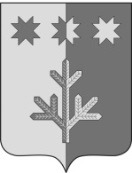 ЧУВАШСКАЯ РЕСПУБЛИКАШЕМУРШИНСКИЙМУНИЦИПАЛЬНЫЙ ОКРУГШЁМЁРШЁ МУНИЦИПАЛЛĂ ОКРУГĔН АДМИНИСТРАЦИЙ,ЙЫШĂНУАДМИНИСТРАЦИЯШЕМУРШИНСКОГОМУНИЦИПАЛЬНОГО ОКРУГАПОСТАНОВЛЕНИЕ«___»___________20     №____Шёмёршё ял.«18 » апреля 2024 г. № 314село ШемуршаПриложение № 1к постановлению администрацииШемуршинского муниципального округа Чувашской Республикиот « 18 »   апреля 2024 г. № 314Галкин С.А.Кокуркин А.А.Павлова С.В. - глава Шемуршинского муниципального округа Чувашской Республики (председатель оргкомитета)- заместитель главы администрации Шемуршинского муниципального округа – начальник управления по благоустройству и развитию территорий (заместитель председателя оргкомитета)- заместитель главы администрации Шемуршинского муниципального округа – начальник отдела социального развития (секретарь оргкомитета)Ельцов Г.В.Ендиеров Н.И- председатель Шемуршинского районного отделения Чувашской республиканской организации общероссийской общественной организации «Российский союз ветеранов Афганистана» (по согласованию)- начальник отдела образования и молодежной политики администрации Шемуршинского муниципального округа Чувашской РеспубликиИльичева Е.А.- исполняющий обязанности заместителя главы администрации Шемуршинского муниципального округа Чувашской Республики - начальник отдела экономики и сельского хозяйства  Ильина  Н.Н.- главный редактор АУ ЧР «Редакция Шемуршинской районной газеты «Шăмăршă хыпарĕ» Минцифры Чувашии (по согласованию)Илюткин В.А.Ичанкина О.И.- начальник отделения военного комиссариата Батыревского и Шемуршинского районов Чувашской Республики (по согласованию)- начальник отдела мобилизационной работы, специальных программ, ГО и ЧС администрации Шемуршинского муниципального округаМасленников В.В.- начальник ПЧ-42 по охране с. Шемурша  КУ «Чувашская Республиканская противопожарная служба» (по согласованию)Миронова О.А.- начальник финансового отдела администрации Шемуршинского муниципального округа Чувашской РеспубликиПортнова Л.Н.- управляющий делами администрации Шемуршинского муниципального округа Чувашской Республики – начальник отдела организационной работы Пыркина И.П.- руководитель Шемуршинского местного отделения Всероссийской политической партии «Единая Россия»Родионова М.В.- заместитель директора ООО «Шемуршинский копторг» (по согласованию)Смирнова И.А.Сатеев А.И.- главный врач бюджетного учреждения ЧР «Шемуршинская районная больница» Минздрава Чувашии (по согласованию)-директор автономного учреждения «Централизованная клубная система» Шемуршинского муниципального округа Чувашской РеспубликиТепитов Н.А.-  начальник отделения полиции «Шемуршинское» МО МВД РФ «Батыревский» (по согласованию)Тимофеева И.М.- директор муниципального бюджетного учреждения культуры «Централизованная библиотечная система» Шемуршинского муниципального округа Чувашской Республики Удин А.Н.- начальник Шемуршинского  территориального отдела управления по благоустройству и развитию территорий администрации Шемуршинского муниципального округа Чувашской Республики Фомин П.И.Фомина Л.Н- председатель районного Совета ветеранов войны, труда и правоохранительных органов (по согласованию)- исполняющий обязанности директора БУ ЧР «Шемуршинский центр социального обслуживания населения» Минтруда Чувашии (по согласованию) Хорькова В.В.- директор муниципального бюджетного общеобразовательного учреждения «Шемуршинская средняя общеобразовательная школа» Шемуршинского муниципального округа  Цыганова Ю.В.- директор МБУ ДО «Шемуршинская детская школа искусств»Чувашов Н.Т.- настоятель прихода православной церкви Рождества Христова         с.Шемурша, протоиерей (по согласованию).